お知らせ夏本番　毎日とっても暑いですね！昼から14時くらいは特に暑くて外を歩くのも大変ですよね。そこで夏の期間限定で６時から９時までの予約を開始したいと思います比較的涼しい時間帯かと思いますので是非ご利用ください。＊早朝料金は再診4500円　初診6500円で通常料金と  異なりますのでご注意ください。＊早朝予約は吉田が担当いたします。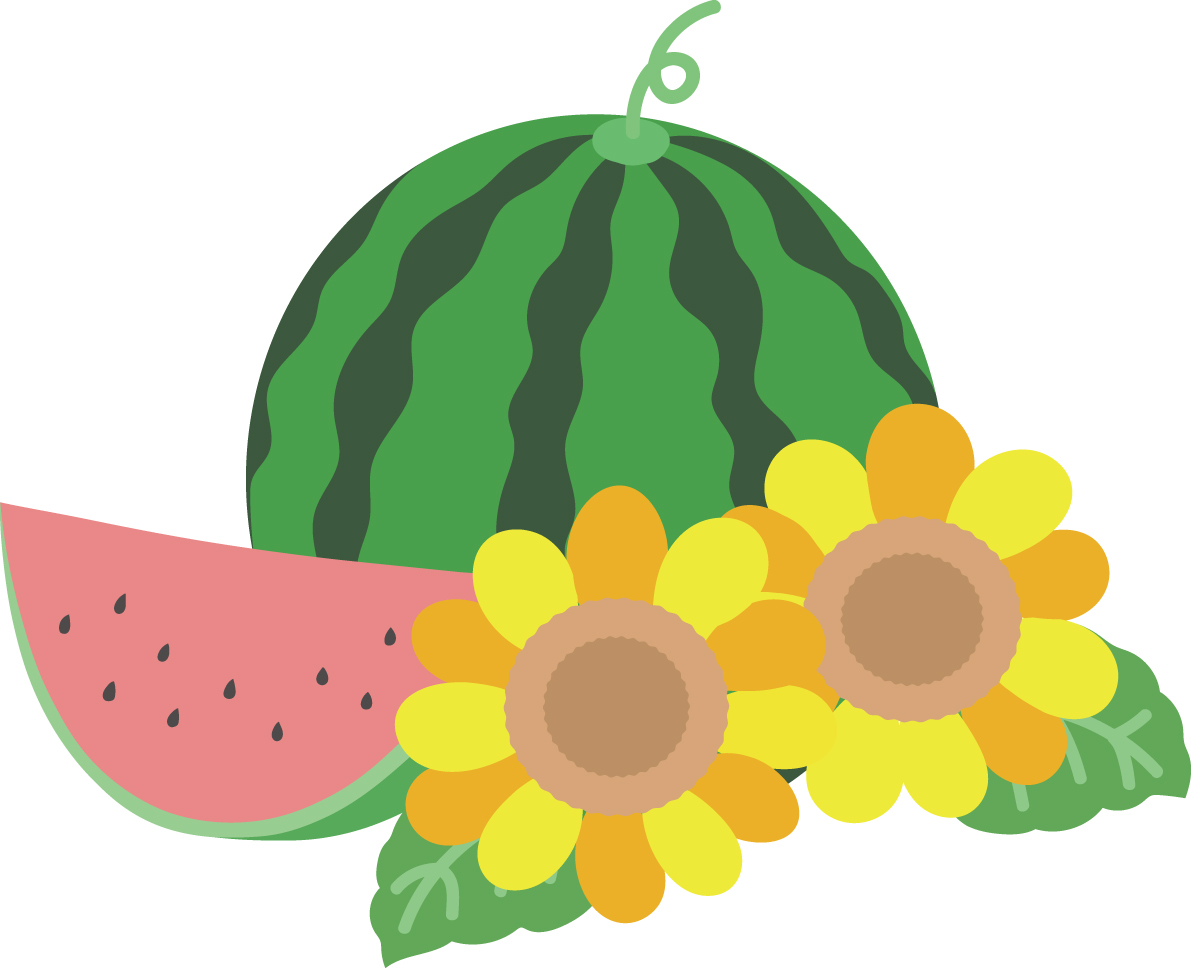 